日　付　　　　年　　　月　　　日住　所　〒　　　　　　　　　　　　　　　　　　　　　　　　　　　　　　氏　名　　　　　　　　　　　　　　　電話番号【任意】　　　　　　　　　　　　　メールアドレス【任意】　　　　　　　　　　　　　　　　　　　　　　　　　　　　【注意事項】・みなさんの町政や町運営のご意見・提案をお寄せいただくものです。・いただいたご意見は、町政や町運営に生かし、町民サービスの向上に努めていきます。・寄せられたご意見ご提案は個人が特定できないようにしたうえで、要旨を町のホームページや　「広報きたひろしま」などに掲載させていただくことがあります。・個人情報については厳重に管理を行い、他の目的に利用することはございません。・ご意見やお問い合わせなどの内容が次に当てはまる場合は、回答いたしかねますので、あらかじめご了承ください。住所、氏名の記載のないもの他の者及び団体を誹謗、中傷又は差別するもの他の者及び団体の権利又は利害を侵害するもの法令及び条件に違反又は違反するおそれのあるもの営利を目的としたもの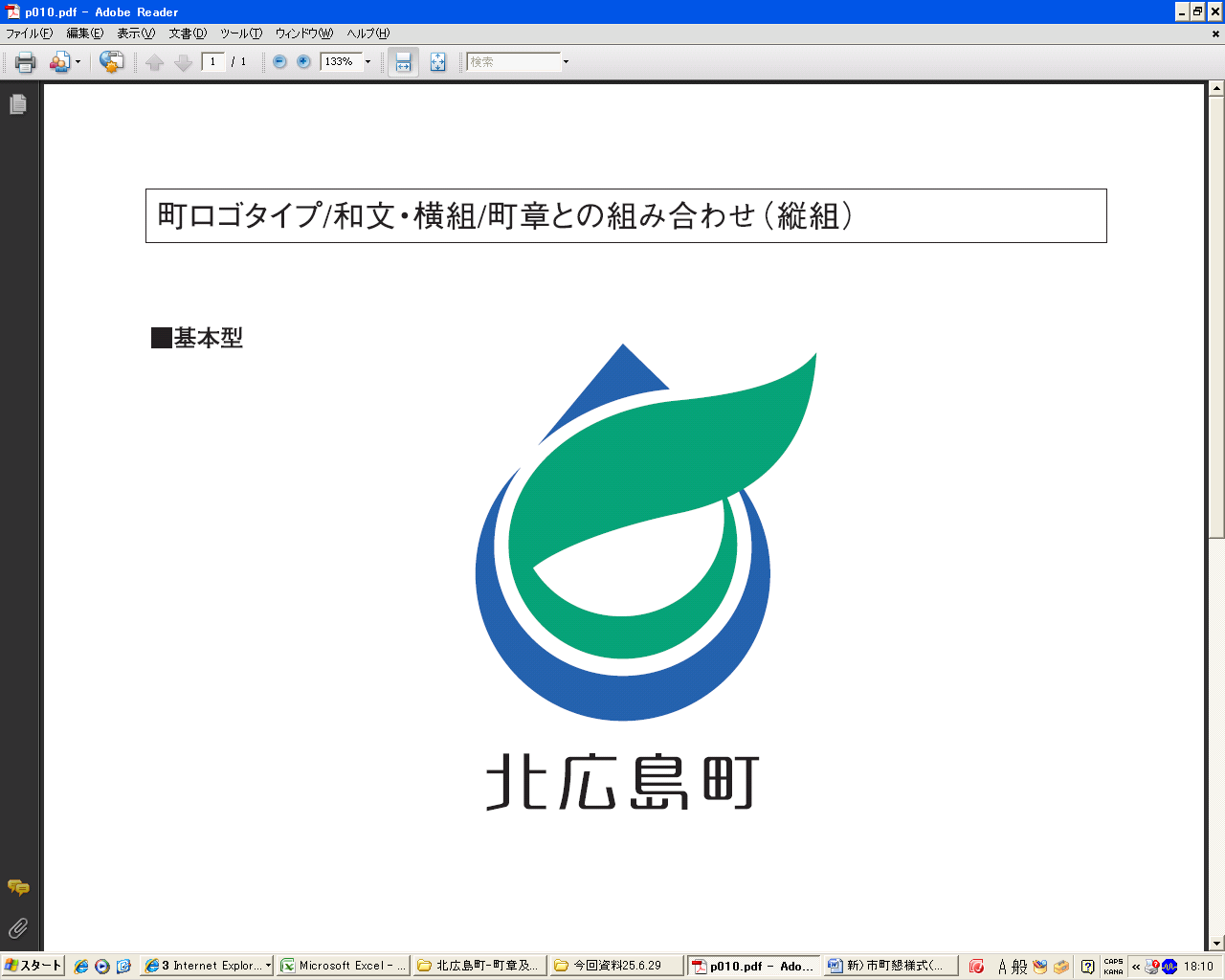 お問い合わせ先　財政政策課　政策契約係　電話	0826-72-7359ＦＡＸ	0826-72-5242MAIL	seisaku@town.kitahiroshima.lg.jp【　　　　　　　　　　　　　　　　　　　】について